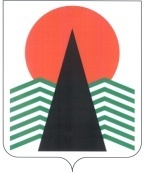  Администрация Нефтеюганского районаТерриториальная комиссияпо делам несовершеннолетних и защите их правПОСТАНОВЛЕНИЕ №5 31 января 2017 года, 10 – 15 ч. г. Нефтеюганск, 3мкрн., д. 21, каб. 430зал совещаний администрации Нефтеюганского района,(сведения об участниках заседания указаны в протоколе №4 заседания территориальной комиссии)О состоянии преступности и правонарушений среди несовершеннолетних на территории Нефтеюганского района в 2016 году	Заслушав и обсудив информацию Отдела Министерства внутренних дел России по Нефтеюганскому району (далее по тексту  – ОМВД) по вопросу, предусмотренному планом работы территориальной комиссии по делам несовершеннолетних и защите их прав Нефтеюганского района на 2017 год, территориальная комиссия установила:За 12 месяцев 2016 года на  территории Нефтеюганского района несовершеннолетними и при их участии совершено 5 преступлений (2015 г. – 20, 2014 г. - 13), количество участников преступления  7  человек (2015 г. – 9, 2014 г. – 11). 4 несовершеннолетних являются местными жителями, 3-ое подростков являются иногородними жителями (г. Курган, г. Нефтеюганск, г. Нижневартовск).4 преступления квалифицированы по статье 158 Уголовного кодекса Российской Федерации (2015 г. – 15) и 1 преступление по статье 228 УК РФ (2015 г. - 0). 2 преступления совершены на территории отделения полиции №1 (дислокация в г.п. Пойковский), 2 преступления совершены на территории отделения полиции №2 (дислокация в с.п.Салым) и 1 преступление совершено на пригородной территории (около кафе «Светлана»). Подростки, совершившие преступления и проживающие на территории района, являлись учащимися:-  Пойковской средней общеобразовательной школы №1 – 2 человека;- Куть-Яхской средней общеобразовательной школы – 1 человек;- Златоустовского техникума технологий и экономики (заочная форма) – 1 человек. За истекший период в группе совершенно 2 преступления, количество участников – 4 (2015 г. – 0, 2014 г.- 1). В состоянии опьянения зарегистрировано 1 преступление, совершенное иногородним в состоянии наркотического опьянения (2015 г. – 5 в состоянии алкогольного опьянения, 2014 г. - 0).  Повторных преступлений не зарегистрировано (2015 г. – 2, 2014 г. - 0).	Ранее судимым (иногородним) совершено 1 преступление  по ч.2 ст.228 УК РФ (2015 г. – 0).Общественно - опасных деяний до достижения возраста, с которого наступает уголовная ответственность за 12 месяцев 2016 года совершено 3, число участников 5 (2015 г. – 7/13, 2014 г.– 19/21).  Зарегистрировано 3 самовольных ухода: из государственного учреждения – 2 ребенка, из семьи – 1 подросток (2015 г. – 1/7).Поставлено на учет 36 родителей (2015 г. – 19), 27 несовершеннолетних   (АППГ – 51), 5 групп с общим количеством участников 10 человек (2015 г. – 4/8). В общеобразовательных учреждениях района инспекторами ПДН проведено 555 лекций и бесед (2015 г. – 531), 27 родительских собраний (2015 г. – 51), 13 советов профилактики (2015 г. – 30).  На территории района образовательными учреждениями при взаимодействии с ОМВД организована работа родительских патрулей. В течение года  состоялось 180 выходов родительского патруля (2014 – 249, 2015 - 254) в котором приняли участие 455 родителей (законных представителей) (2014 – 554, 2015 - 565), 211 педагогов (2014 – 249, 2015 - 254).  В 2016 году  рассмотрено на заседаниях территориальной комиссии  178 административных дел (2013 год – 204, 2014 год – 235, 2015 год - 181), из них: 129 - в отношении родителей, законных представителей, граждан (в 2013 году – 192, 2014 год – 194, 2015 год - 171), в отношении несовершеннолетних 38 дел (2013 год -16, 2014 год – 44, 2015 год - 37), кроме этого в отношении несовершеннолетних рассмотрено 3 постановления об отказе в возбуждении уголовного дела  (2014 год - 13, 2015 год – 10). За совершение правонарушений в соответствии с административным законодательством наложено 100 административных штрафов (2014 год – 146, 2015 год - 120) на общую сумму 104 300 рублей (2014 год – 113 480 рублей, 2015 год – 124 400 рублей), взыскано штрафов в течение года на сумму 83 565,93 рублей, что составляет 80% от общей суммы наложенных штрафов (2013 год - 33 740,73 руб. (57%), 2014 год – 84 108 рублей (74%), 2015 год - 49 188,63 руб. (39,5%)). По неоплаченным в добровольном порядке административным штрафам в 2016 году направлено 79 заявлений в службу судебных приставов для возбуждения исполнительных производств и их принудительного взыскания (2014 год – 90, 2015 год - 83) . С целью выявления и постановки на учет несовершеннолетних правонарушителей, семей несовершеннолетних, нуждающихся в помощи государства, родителей, допускающих жестокость и насилие по отношению к детям ОМВД  в 2016 году  организовал проведение 29 специальных мероприятиях, в том числе:- специализированное оперативно-профилактическое мероприятие «Лидер» с целью предупреждения групповых правонарушений и преступлений среди несовершеннолетних, выявления подростковых группировок антиобщественной направленности, взрослых лиц, вовлекающих несовершеннолетних в преступную деятельность, предупреждения повторной преступности;- комплексной оперативно-профилактической операции «Здоровье» с целью повышения эффективности работы подразделений по делам несовершеннолетних по выявлению и пресечению фактов вовлечения несовершеннолетних в антиобщественную деятельность, предупреждения пьянства, наркомании и токсикомании среди несовершеннолетних, пропаганды здорового образа жизни;- профилактическое мероприятие, направленное на предупреждение краж велосипедов;- профилактическое мероприятие, направленное на выявление беспризорных и безнадзорных несовершеннолетних;- межведомственной оперативно-профилактической операции «Подросток», целью которого является защита прав и законных интересов детей, предупреждение безнадзорности, выявление детей и подростков, оказавшихся в трудной жизненной ситуации, выявление и привлечение к ответственности лиц, вовлекающих несовершеннолетних в противоправную деятельность, совершающих в отношении них преступления;- оперативно-профилактической операции «Подросток и закон» и т.д.По данным на 01 января 2017 года на профилактическом учете в территориальной комиссии по делам несовершеннолетних и защите их прав Нефтеюганского района состоит 37 семей, находящихся в социально-опасном положении и 15 несовершеннолетних, с которыми проводится индивидуальная профилактическая работа  представителями всех структур системы профилактики безнадзорности и правонарушений несовершеннолетних  района (2014 год – 47 семей, 36 несовершеннолетних, 2015 год – 35 семей, 30 несовершеннолетних). В отчетном периоде снято с профилактического учета 25 семей, в том числе в связи с положительной реабилитацией 19 семей (76%), а так же 38 несовершеннолетних, из них по причине исправления поведения 28 подростков (73,7%) (2015 год – 33 семьи/22 по положительной реабилитации (66,7%), 46 несовершеннолетних/33 по исправлению поведения (70,2%)).	В целях профилактики безнадзорности и правонарушений среди несовершеннолетних, территориальная комиссия по делам несовершеннолетних и защите их прав Нефтеюганского района п о с т а н о в и л а:	 1. Департаменту образования и молодежной политики (Н.В.Котова):	 1.1. организовать проведение в 2017 году в общеобразовательных учреждениях района во взаимодействии с органами и учреждениями системы профилактики безнадзорности и правонарушений несовершеннолетних, общественными некоммерческими и молодежными организациями, волонтерами профилактических акций с обучающимися и их родителями:- по формированию законопослушного поведения несовершеннолетних;- по предупреждению травм и несчастных случаев;- по предупреждению жестокого обращения с детьми.	Результаты акций размещать в средствах массовой информации района, на официальных сайтах учреждений. 	Краткую информацию о результатах акций с указанием количества и названия мероприятий, охвата несовершеннолетних и их родителей, а  также сведений о размещении в средствах массовой информации (дата, вид СМИ, название) направить в территориальную комиссию по делам несовершеннолетних и защите их прав Нефтеюганского района.	Срок: не позднее 25 декабря 2017 года. 	1.2. рассмотреть возможность проведения совместно с Тюменской региональной общественной организацией «Центр защиты материнства «Покров» мероприятий (совещаний, дискуссионных площадок, семинаров) по предупреждению жестокого обращения с детьми (контакты организации: E-mail: shestakov_const@mail.ru, контактные телефоны: к.с.н. Константин Александрович Шестаков  8-902-620-41-48).	Информацию о совместных запланированных мероприятиях на 2017 год направить в территориальную комиссию по делам несовершеннолетних и защите их прав Нефтеюганского района.	Срок: до 1 марта 2017 года.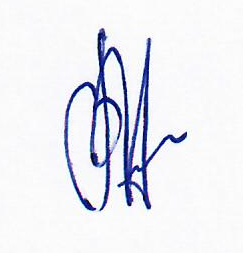 Председатель  территориальной комиссии                                       В.Г.Михалев